 ACAO Board of Directors Meeting Minutes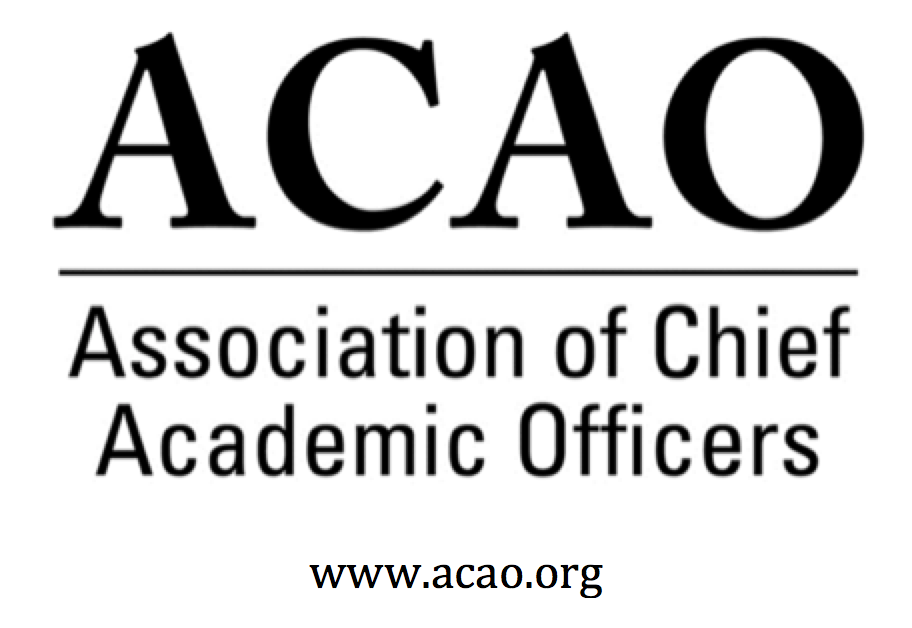 April 6, 2022, 2:00 pm – 3:00 pm ET
 https://us02web.zoom.us/j/84259074588?pwd=R1J0VGNFM0l2Z3RGRmxUVWVCOVJzUT09Review and approval of Board Meeting minutes – G. Baker - Call for discussion/updateMarch Board Minutes Here (Vote for approval needed)Minutes – no discussion: All approve. Motion passesSummer in-person meeting:  June 10, 2022 8-5pm ET (estimate of time)Location:  ACE HeadquartersOne Dupont Circle NWWashington, DE 20036202-939-9300	           ACE Boardroom 8th floor (continental breakfast & lunch will be provided)Location & hotel confirmed for June 10th in-person meeting.  Board dinner on June 9th, approximately 7pm ET.  Main agenda item will be strategic planning.  Sub-group to meet & plan prior – L. WerthProvosts Handbook – G. ThuswaldnerJohns Hopkins Univ Press is interested in the book.  Would like to see the book note both triumphs of the university AND the failures and what was learned along the way.  Not a lot of books available for the provost’s job.  What do we want to address?  What kind of a book would be helpful for the membership? A. Mason – consider the list of the ACAO Town Halls for subject matter as a starting point.L. de Abruna – focus on innovation in certain areas.  How to move the institution forward on the issue of____. (Diversity, digital pedagogy).  This may encourage provosts to read the book.  How was the innovation implemented?  H. Coltman – new understanding of shared governance (post-COVID, Black Lives Matter, political divisiveness, etc).  Shared governance based on contemporary issues.B. Ingram – forward thinking book vs. how to do the job.  And also try & help provosts get up to speed on topics. L. de Abruna – weave in how it works with accreditationD. Muner – suggested the 21st Century Provost vs a handbookA. Mason – work on the Council on the future of academic affairs maps into the book ideaIf interested in participating, connect with Gregor (Gail, Maria, Laura)Committee Updates (Brief updates)Membership – Chair: Michael Quillen D. Murner gave update 102 institutions! Finance Committee – Chair: Lori Werth.  February Financials HereL. Werth – financials look good $11k ahead of last year. Budget is in draft and being worked on.Digital Learning Committee – Chair: Laura Niesen de Abruna  L. de Abruna – noted article on student disconnect in The Chronicle where L. de Abruna gave a shout out to ACAO!  Working with ELE on convening in June.   Innovation & Strategies – Chair: Laura Niesen de Abruna.  Work group: Professional Development – J. Gonzales  Town HallsApril 19, 2022 12-1pm ET: The Great Resignation.  H. Coltman moderator May, June & July – No Town HallsAugust Town Hall:  The Evolution of Research on Campus.  Tentative date:  August 16, 2022 12-1pm ET  - D. Murner to connect with J. Gonzales for the lead moderator.Advisory Council – A. Mason. A. Mason gave a brief history of the Council.  Will discuss with the Council about the book opportunity.  Blog – criteria is being developed for ACAO website.  Under consideration: advertising on the ACAO blog.  How blog would be monitored.  Document created & needs to be vetted with the board.  April will send document to Beth. Looking for new members for the Council.  Retired CAOs – send names to April.  Two members are rolling off the Council. Our next regularly scheduled board meeting is May 4, 2022 @ 2pm – 3pm ET New Business Committee assignments for new board directors.  Motion to adjourn – Gail:  2nd: Lori – All in favor.  Motion passesBoard ResourcesACE MOU Here	ACAO Board of Directors OathTopic: ACAO Board of Directors MeetingTime: Apr 6, 2022 02:00 PM Eastern Time (US and Canada)        Every month on the First Wed, until Mar 1, 2023, 12 occurrence(s)        Apr 6, 2022 02:00 PM        May 4, 2022 02:00 PM        Jun 1, 2022 02:00 PM        Jul 6, 2022 02:00 PM        Aug 3, 2022 02:00 PM        Sep 7, 2022 02:00 PM        Oct 5, 2022 02:00 PM        Nov 2, 2022 02:00 PM        Dec 7, 2022 02:00 PM        Jan 4, 2023 02:00 PM        Feb 1, 2023 02:00 PM        Mar 1, 2023 02:00 PMJoin Zoom Meetinghttps://us02web.zoom.us/j/84259074588?pwd=R1J0VGNFM0l2Z3RGRmxUVWVCOVJzUT09Meeting ID: 842 5907 4588Passcode: 718864One tap mobile+13017158592,,84259074588#,,,,*718864# US (Washington DC)+13126266799,,84259074588#,,,,*718864# US (Chicago)Dial by your location        +1 301 715 8592 US (Washington DC)        +1 312 626 6799 US (Chicago)        +1 646 876 9923 US (New York)        +1 253 215 8782 US (Tacoma)        +1 346 248 7799 US (Houston)        +1 669 900 6833 US (San Jose)Meeting ID: 842 5907 4588Passcode: 718864Find your local number: https://us02web.zoom.us/u/kj1bM2yKS2022/23 Board of Directors: Assigned Committees & Roles*BJ Reed, Innovation & Strategy Committee Member:  Advisory Council rep*Michael Gealt, Professional Development: Advisory Council repNameAttendedAttendedNameAttendInvited GuestsAttendGail BakerPam StinsonPam StinsonxGregor ThuswaldnerBeth IngramMark GinsbergMark GinsbergxLori WerthPeter NwosuPeter NwosuxGreg OchoaxPatricia Salkin Patricia Salkin xConstance St GermainxLaura de AbrunaLaura de AbrunaJamie WinebrakexMichael QuillenMichael QuillenxEllen GranbergxJunius GonzalesJunius GonzalesxSusan KrumlxJohn McCarthyJohn McCarthyxApril Mason/Adv Cl.  (nv)Heather ColtmanMaria Woodside OriakhiMaria Woodside OriakhiDoreen Murner   (nv)Executive CommitteeDirectorRole/CommitteeInstitutionTerm EndingExecutive CommitteeBeth IngramPresidentNorthern Illinois University2022/2023Executive CommitteeGail BakerPast President Responsibility:  Chair of Nominating andBylaws CommitteesUniversity of San Diego2022/2023Executive CommitteeGregory OchoaPresident ElectPotomac State College of West Virginia University2024Executive CommitteeLori WerthTreasurer: Chair Finance University of Pikeville2025Executive CommitteeTBDSecretaryInnovation & StrategyDoreen MurnerExecutive DirectorAMC Sourcen/aJunius GonzalesChair: Professional DevelopmentNY Institute of Technology2023Patricia SalkinMembership Committee & Blog Series CoordinatorTouro College2023Constance St. GermainFinance CommitteeCapella University2023John McCarthyMembership CommitteeUMass – Amherst2023Heather ColtmanFinance CommitteeJames Madison University2023Pam StinsonProfessional DevelopmentOklahoma State University – Oklahoma City2023James WinebrakeProfessional DevelopmentUniversity of North Carolina Wilmington2024Susan KrumlProfessional DevelopmentMidland University2024Mark GinsbergFinance CommitteeGeorge Mason University2024Ellen GranbergFinance CommitteeRochester Institute of Technology2024Peter NwosuMembership & Communications Innovation & StrategyLehman College of CUNY2024Michael QuillenChair: Membership CommitteeRowan-Cabarrus Community College2025Maria Woodside-OriakhiTBDUniversity of the Bahamas2025Gregor ThuswaldnerTBDWhitworth University2025Laura Niesen de AbrunaPI: Digital Fellows Project/DLC ChairInnovation & StrategyYork College of Pennsylvania2025April MasonChair:  Advisory Council; Ex Officio member of the board: Membership & Communications Cmten/a